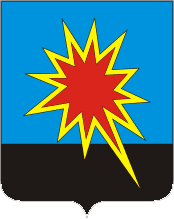 КЕМЕРОВСКАЯ ОБЛАСТЬКАЛТАНСКИЙ ГОРОДСКОЙ ОКРУГАДМИНИСТРАЦИЯ КАЛТАНСКОГО ГОРОДСКОГО ОКРУГАПОСТАНОВЛЕНИЕОт 27.11.2017 г.         № 211-пОб утверждении цен на услуги, оказываемые на платной основе  Муниципальным бюджетным учреждением Калтанского городского округа «Градостроительный центр»          Руководствуясь статьей 17 Федерального закона от 06.10.2013 г. № 131-ФЗ «Об общих принципах организации местного самоуправления в Российской Федерации», в соответствии с Федеральным законом от 12.01.1996 г. № 7-ФЗ «О некоммерческих организациях», Федеральным законом от 08.05.2010 г. № 83-ФЗ «О внесении изменений в отдельные законодательные акты в связи с совершенствованием правового положения административных (муниципальных) учреждений», постановлением администрации Калтанского городского округа от 05.10.2011 г. № 206-п «Об установлении порядка определения платы за оказание муниципальным казенным, бюджетным или автономным учреждением услуг (выполнение работ), относящихся к основным видам деятельности учреждения, для граждан и юридических лиц»:          1. Утвердить цены на услуги, оказываемые на платной основе  Муниципальным бюджетным учреждением Калтанского городского округа  «Градостроительный центр» согласно приложению к настоящему постановлению.          2.Отменить действие  постановления администрации Калтанского городского округа от 05.12.2016 г. №313-п «Об утверждении цен на услуги, оказываемые на платной основе Муниципальным бюджетным учреждением Калтанского городского округа  «Градостроительный центр».              3.Отделу  организационной и кадровой работы (Т.А. Верещагина) обеспечить размещение настоящего постановления на официальном сайте администрации Калтанского городского округа.          4. Директору МАУ «Пресс-Центр г. Калтан» (В.Н. Беспальчук) обеспечить размещение настоящего постановления в газете  «Калтанский вестник».         5. Настоящее постановление  вступает в силу с момента его опубликования.          6. Контроль за исполнением постановления возложить на заместителя главы Калтанского городского округа по экономике Горшкову А.И.Глава Калтанского городского округа                                                                                          И.Ф. ГолдиновПриложение  к постановлению  администрации Калтанского городского округа От 27.11.2017 г. № 211-пЦены на услуги, оказываемые на платной основе  Муниципальным бюджетным учреждением Калтанского городского округа «Градостроительный центр»СогласованоЗаместитель главы КГО  по экономике                                                                  А.И. Горшкова № п/пНАИМЕНОВАНИЕ УСЛУГИТрудоемкость, чел.часПодготовка заявления и сопровождение процедуры ГКУ, рубльЦЕНАдля физ.  лиц      (в рублях)ЦЕНА  для юр.  лиц   (врублях)Кадастровые услуги   (цена чел. часа 266,79рублей)Кадастровые услуги   (цена чел. часа 266,79рублей)Кадастровые услуги   (цена чел. часа 266,79рублей)Кадастровые услуги   (цена чел. часа 266,79рублей)Кадастровые услуги   (цена чел. часа 266,79рублей)1Постановка на учет вновь образованного земельного участка40,1291006033(К= 0,5583)108062Объединение, раздел, выделение земельных участков40,1291006033(К= 0,5583108063Обследование участка и вынос в натуру земельного участка22,8681003 100(К=0,5)6 2014Уточнение границ земельного участка  40,1291006033(К=0,5583)108065Определение координат строений, зданий и сооружений5,6221001600(К= 1)16006Подготовка Квалифицированного сертификата ключа проверки электронной подписи(далее КСКПЭП)Заказчика посредством Удостоверяющего центра  ООО «Технокад» --550(К= 0,458)1200Услуги по подготовке производства (цена чел. часа 242,49 рублей)Услуги по подготовке производства (цена чел. часа 242,49 рублей)Услуги по подготовке производства (цена чел. часа 242,49 рублей)Услуги по подготовке производства (цена чел. часа 242,49 рублей)Услуги по подготовке производства (цена чел. часа 242,49 рублей)Услуги по подготовке производства (цена чел. часа 242,49 рублей)НАИМЕНОВАНИЕ УСЛУГИТрудоемкость, чел.часТрудоемкость, чел.часЦЕНАдля физ.  лиц(в рублях)ЦЕНА  для юр.  лиц(врублях)7Съемка, разбивка,  привязка участка площадью до 0,5га19,74 19,74 3351(К=0,7)47878Заключение по обследованию построенного капитального гаража для предоставления в суд9,189,181558(К=0,7)22269Подготовка эскизного проекта перепланировки и (или)    переустройства квартиры                                            100%                                                                                                                                                              75%50% 25%53,246,639,1830,9353,246,639,1830,93129001130095007500----10Выкопировка из плана застройки для получения технических условий по электроснабжению11,8911,892018(К=0,7)288311Схема планировочной организации земельного участка9,29,21562(К=0,7)223212Схема расположения земельного участка на кадастровом плане  территории18,2418,243097(К=0,7)442413Акт обследования жилого дома, здания на территории Калтанского городского округа для предоставления в суд10,8810,881845(К=0,7)263814Акт приемочной комиссии по завершению переустройства и перепланировки жилого (нежилого) помещения.6,046,041026(К=0,7)146515.Выкопировка из плана застройки для получения технических условий по теплоснабжению, водоснабжению и водоотведению10,2910,291746(К=0,7)249516Строительный паспорт индивидуального капитального гаража21,4221,425194-	17Услуги  указанные в пп.1-17 настоящего приложения оказываемые ветеранам Великой отечественной войны Бесплатно18Услуги  указанные в пп.1-17 настоящего приложения оказываемые инвалидам I группы50% от стоимости  услуги19Услуги  указанные в пп.1-17 настоящего приложения оказываемые участникам боевых действий30% от стоимости  услуги